Стоимость туров в опции «Туры и Цены»Восточный ДастарханДаты заездов: 25.05.2024, 14.09.2024тур на 7 днейМаршрут тура: Ташкент - Самарканд – БухараПроживание:Ташкент Huvaydo 3* / Sato 3* или подобнаяСамарканд Arba 3* / Jahon Palace 3* или подобнаяБухара Ayvan Boutique 3* / Nostalgia Boutique 3* или подобная1-й день. Прибытие в Ташкент.Встреча в аэропорту, переезд и размещение в гостинице после 14:00. Ночь в гостинице.Питание: Ужин.2-й день. Ташкент (экскурсия).Площадь Хаст-Имам, где хранится подлинник рукописи Корана Усмана и волос Пророка Мухаммеда; медресе Барак-хана, мавзолей Кафал-аль-Шаши Мазар; медресе Кукельдаш. Посещение базара Чорсу. Обед в центре плова «Беш Козон». Площадь Независимости, сквер Амира Темура. Ужин в ресторане, где вы отведаете уйгурский лагман. Ночь в гостинице.Питание: Завтрак, обед, ужин.3-й день. Ташкент – Самарканд (3 ч 24 мин). Самарканд (экскурсия).Переезд в Самарканд на поезде «Шарк» (09:00–12:24, время в пути: 3 ч 24 мин). Обед в центре плова «Панжаб». Экскурсия по Самарканду: площадь Регистан, окруженная тремя медресе – Шер-Дор, Тилля-Кари и медресе Улугбека; мавзолей Гур-Эмир – грандиозная династическая усыпальница Тамерлана. Ужин в национальном доме, мастер-класс по приготовлению мантов с дегустацией. Ночь в гостинице. Питание: Завтрак, обед, ужин.4-й день. Самарканд (экскурсия).Соборная мечеть Биби-Ханум; базар Сиаб; архитектурный ансамбль из 11 мавзолеев – Шахи-Зинда, музей истории “Афрасиаб”.Обед в ресторане – дегустация блюда нохат-шурак из гороха (нута) и нежнейшей баранины.Экскурсия в деревню ремесленников «Конигил». Посещение винзавода «Багизаган», дегустация вин в колоритном дегустационном зале. Ночь в гостинице. Питание: Завтрак, обед, ужин.5-й день. Самарканд – Гиждуван – Бухара (280 км; 4,5 часа). Бухара (экскурсия).Переезд в Бухару через Гиждуван – ремесленный центр Узбекистана. Посещение гончарной мастерской Нарзуллаевых. Мастер-класс по керамике, создание керамических изделий на гончарном круге. Обед в мастерской с дегустацией тандыр-кабоба и гиждуванских шашлыков.Переезд в Бухару. Экскурсия по Бухаре: ансамбль Ляби-Хауз –площадь Бухары с искусственным прудом, вокруг которого расположены медресе Кукельдаш, медресе Надира Диванбеги, ханака, знаменитый памятник Ходже Насреддину. Посещение торгового квартала крытых базаров XVI века. Дегустация марочных вин в дегустационном зале винзавода «Шохруд». Ужин в национальном доме, мастер-класс по приготовлению алатской самсы. Ночь в гостинице. Питание: Завтрак, обед, ужин.6-й день. Бухара (экскурсия).Мавзолей Саманидов; мавзолей в форме призмы Чашма Аюб; комплекс Боло-Хауз – памятник монументального Регистана Бухары, состоит из водоема, минарета и мечети, украшенной 20 резными деревянными колоннами; старинная крепость Арк; комплекс Пой-Калян, включающий знаменитый минарет Калян (46,5 м), мечеть Калян и медресе Мири Араб. Обед в чайхане. Медресе Абдулазиз-хана, медресе Улугбека.Чаепитие в чайном доме «Пряности Шелкового пути». Мастер-класс по приготовлению бухарского плова в гостевом доме. Ночь в гостинице. Питание: Завтрак, обед, ужин.7-й день. Вылет из Бухары. Переезд в аэропорт. Питание: завтракМесто встречиСогласно обновленным правилам для групповых туров в Узбекистан, если туристы бронируют доп. ночи самостоятельно, то трансферы аэропорт – гостиница – аэропорт они могут быть оказаны ТОЛЬКО за доп. плату В аэропорту вас встретит представитель с табличкой, на которой будет написано название тура. С гидом туристы встречаются в первый день экскурсионной программы, перед началом экскурсии. Трансфер осуществляется по прилету и вылету, а/п - отель - а/п по программе тура (круглосуточно), согласно присланным полетным данным.В стоимость входитВстреча/проводы в аэропорту, групповой трансфер аэропорт – гостиница – аэропорт для каждого рейса.Размещение в гостиницах в двухместных номерах с завтраком.Питание – полный пансион.Экскурсии с гидом согласно программе тура.Комфортабельный транспорт с кондиционером на протяжении всего тура.Ж/д билеты на скоростной поезд «Шарк» (Ташкент – Самарканд).Винная дегустация в Самарканде.Винная дегустация в Бухаре.Дегустация чая с пряностями и восточными сладостями в чайном доме.Мастер-классы по приготовлению национальных блюд (манты, алатская сомса, бухарский плов) в Самарканде и Бухаре.Мастер-класс по гончарному ремеслу в Гиждуване.Минеральная вода на каждый день тура.Памятные сувенирыВозможные доплатыСтоимость международных перелетов.Входные билеты на памятники и в музеи.Стоимость питания (обеды и ужины).Медицинские издержки и страховка.Дополнительные услуги:Возможная дополнительная ночь в гостинице по прибытию или убытию:Внутренний авиаперелет Бухара – ТашкентДоплата за индивидуальный трансфер аэропорт – гостиница – аэропорт:ВажноДля граждан России, выезжающих за пределы РФ, обязательно оформление международной медицинской страховки.Тур гарантированный, состоится по объявленным ценам при наборе любого количества туристов в группе (не менее двух человек).Дети принимаются c 10-ти летПосле выписки билетов на ЖД переезд, при аннуляции заявки, удерживается штраф.Входные платы установлены в национальной валюте – узбекских сумах, поэтому эквивалент в долларах зависит от текущего курса ЦБ РУз. В среднем на 5-дневный тур расходы на входные билеты будут в пределах 30 USD на человека, а на 8-дневный - в пределах 40 USD на человека.Расходы на питание в городах зависят от уровня заведения и аппетитов едока. В среднем в городах пообедать/поужинать без спиртного можно за 7 -12 USD на человека, в Ташкенте дороже - 10-15 USD на человека.Обменять валюту можно в обменных пунктах, расположенных в банках, аэропортах, ж/д вокзалах (работают с 09:00 до 17:00 по будням и с 09:00 до 16:00 по выходным), крупных отелях (круглосуточно).В Ташкенте, Самарканде и других крупных городах имеются круглосуточные банкоматы, где можно обменять наличную валюту (доллары США и евро). Снять наличные с карты МИР сейчас нельзя!Самая распространенная валюта для обмена – доллары и евро. Российские рубли принимаются к обмену не во всех банках.Рекомендуем ввозить только новые и немятые купюры без заломов, надписей и каких-либо других отметок, и повреждений, иначе их будет крайне сложно обменять.При отсутствии таможенной декларации менять необходимо только ту сумму, которую предполагается потратить. Обменять неистраченную местную валюту без таможенной декларации невозможно.Обмен валюты у частных лиц карается законом.Документы в поездкуТуристический ваучер-путевка, заграничный паспорт (въезд в Узбекистан осуществляется только по загранпаспорту, для граждан России виза не требуется).Пересечение границы по временным удостоверениям личности невозможно.Пересечение границы по разорванному паспорту невозможно.Международная медицинская страховка на каждого участника тура.Туристический ваучер, где будут указаны место встречи в аэропорт, контакты встречающего представителя, название и адрес отеля, высылается за 1-2 дня до даты вылета.Стоимость на человека за заезд, в долларах СШАСтоимость указана на основное место за человека за ночь/ за заезд, носит информационный характер (не учитывает стоимость дополнительных мест, размещение детей, стоимость страховок, пр.) и не является публичной офертой. Итоговая стоимость указывается при бронировании.Hotel (Ташкент/Самарканд/Бухара) ***. Завтрак станд.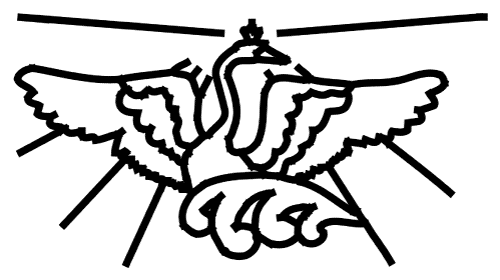 Туристическая компания «Белый Лебедь»тел. +7(495) 505-13-45, +7(495) 978-68-53info@beliylebed.ru   www.beliylebed.ruПроживаниеДлительность1-мест.2-мест.3-мест.25.05-31.05.20246н.112596096014.09-20.09.20246н.1125960960